от 06.12.2022 г.					                        	    		№ 1573Об утверждении Программы профилактики рисков причинения вреда (ущерба) охраняемым законом ценностям в рамках муниципального земельного контроля на территории муниципального образования «Город Мирный» Мирнинского района Республики Саха (Якутия) на 2023 годВ соответствии со статьей 44 Федерального закона от 31.07.2020 № 248-ФЗ «О государственном контроле (надзоре) и муниципальном контроле в Российской Федерации», постановлением Правительства Российской Федерации от 25.06.2021 № 990 «Об утверждении Правил разработки и утверждения контрольными (надзорными) органами программы профилактики рисков причинения вреда (ущерба) охраняемым законом ценностям», городская Администрация постановляет:Утвердить прилагаемую Программу профилактики рисков причинения вреда (ущерба) охраняемым законом ценностям в рамках муниципального земельного контроля на территории муниципального образования «Город Мирный» Мирнинского района Республики Саха (Якутия) на 2023 год. Опубликовать настоящее Постановление в порядке, установленном Уставом МО «Город Мирный». Контроль исполнения настоящего Постановления возложить на 1-го Заместителя городской Администрации по ЖКХ, имущественным и земельным отношениям Н.М. Ноттосова.Глава города                                                                                     А.А. ТонкихПриложение  к Постановлению городской Администрации                           от 06.12.2022 г. № 1573Программа профилактики рисков причинения вреда (ущерба) охраняемым законом ценностям в рамках муниципального земельного контроля на территории муниципального образования «Город Мирный» Мирнинского района Республики Саха (Якутия) на 2023 годАнализ текущего состояния муниципального земельного контроля, описание текущего уровня развития профилактической деятельности органа муниципального земельного контроля, характеристика проблем, на решение которых направлена программа профилактики рисков причинения вредаНастоящая программа разработана в соответствии со статьей 44 Федерального закона от 31.07.2021 № 248-ФЗ «О государственном контроле (надзоре) и муниципальном контроле в Российской Федерации», постановлением Правительства Российской Федерации от 25.06.2021 № 990 «Об утверждении Правил разработки и утверждения контрольными (надзорными) органами программы профилактики рисков причинения вреда (ущерба) охраняемым законом ценностям».Уполномоченным органом на осуществление муниципального земельного контроля на территории МО «Город Мирный» является Администрация МО «Город Мирный» Мирнинского района Республики Саха (Якутия) (далее – городская Администрация).Должностными лицами городской Администрации, уполномоченными осуществлять муниципальный земельный контроль, являются заместитель начальника управления имущественных отношений, главный специалист по земельным отношениям управления имущественных отношений.Предметом муниципального земельного контроля является соблюдение юридическими лицами, индивидуальными предпринимателями, гражданами обязательных требований земельного законодательства в отношении объектов земельных отношений, за нарушение которых законодательством предусмотрена административная ответственность.Объектами земельных отношений являются земли, земельные участки или части земельных участков в границах МО «Город Мирный».Городская Администрация осуществляет муниципальный земельный контроль за соблюдением:1) обязательных требований о недопущении самовольного занятия земель, земельного участка или части земельного участка, в том числе использования земель, земельного участка или части земельного участка лицом, не имеющим предусмотренных законодательством прав на них;2) обязательных требований об использовании земельных участков по целевому назначению в соответствии с их принадлежностью к той или иной категории земель и (или) разрешенным использованием;3) обязательных требований, связанных с обязательным использованием земель, предназначенных для жилищного или иного строительства, садоводства, огородничества и личного подсобного хозяйства, в указанных целях в течение установленного срока;4) обязательных требований, связанных с обязанностью по приведению земель в состояние, пригодное для использования по целевому назначению;5) исполнения предписаний об устранении нарушений обязательных требований, выданных должностными лицами, уполномоченными осуществлять муниципальный земельный контроль, в пределах их компетенции.В 2020, 2021 и 2022 годах плановые проверки не были проведены в связи с принятием постановлений Правительства Российской Федерации от 03.04.2020 № 438 «Об особенностях осуществления в 2020 году государственного контроля (надзора), муниципального контроля и о внесении изменения в пункт 7 Правил подготовки органами государственного контроля (надзора) и органами муниципального контроля ежегодных планов проведения плановых проверок юридических лиц и индивидуальных предпринимателей», от 30.11.2020 № 1969 «Об особенностях формирования ежегодных планов проведении плановых проверок юридических лиц и индивидуальных предпринимателей на 2021 год, проведения проверок в 2020 году и внесении изменения в пункт 7 Правил подготовки органами государственного контроля (надзора) и органами муниципального контроля ежегодных планов проведения плановых проверок юридических лиц и индивидуальных предпринимателей», от 10.03.2022 № 336 «Об особенностях организации и осуществления государственного контроля (надзора), муниципального контроля».За 2020, 2021 было проведено 14 внеплановых проверок, в 2022 году внеплановые проверки не проводились.Основными видами нарушений, выявляемых при проведении проверок являются:- самовольное занятие земельных участков лицами, не имеющими предусмотренными законодательством прав на них;- нецелевое использование земельных участков.Основными проблемами, которые по своей сути являются причинами основной части нарушений требований земельного законодательства являются:- незнание подконтрольных лиц о наличии нарушений в связи с не проведением кадастровых работ, отсутствием сведений о местоположении границ земельного участка и его фактической площади;- низкие знания правообладателей земельных участков, предъявляемых к ним земельным законодательством Российской Федерации о порядке, способах и ограничениях в использовании земель.Цели и задачи реализации программы профилактикиЦели программы профилактики:- предупреждение нарушений контролируемыми лицами требований земельного законодательства, включая устранение причин, факторов и условий, способствующих возможному нарушению обязательных требований;- предотвращение рисков причинения вреда и снижение уровня ущерба охраняемых законом ценностям вследствие нарушения требований земельного законодательства.Проведение профилактических мероприятий программы профилактики направлено на решение следующих задач:- выявление причин, факторов и условий, способствующих причинению вреда охраняемых законом ценностям и нарушению обязательных требований, установленных земельным законодательством, определение способов устранения или снижения рисков их возникновения;- устранение причин, факторов и условий, способствующих возможному причинению вреда охраняемых законом ценностям и нарушению обязательных требований, установленных земельным законодательством;- повышение правосознания и правовой культуры подконтрольных субъектов;- создание условий для доведения обязательных требований до контролируемых лиц, повышение информированности о способах их соблюдения.Перечень профилактических мероприятий, сроки (периодичность) их проведенияПоказатели результативности и эффективности программы профилактики рисков причинения вреда___________________________________________________________АДМИНИСТРАЦИЯМУНИЦИПАЛЬНОГО ОБРАЗОВАНИЯ«Город Мирный»МИРНИНСКОГО РАЙОНАПОСТАНОВЛЕНИЕ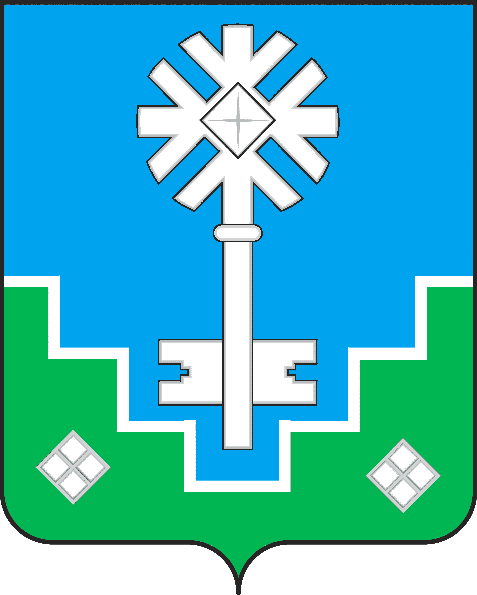 МИИРИНЭЙ ОРОЙУОНУН«Мииринэйкуорат»МУНИЦИПАЛЬНАЙ ТЭРИЛЛИИ ДЬАhАЛТАТАУУРААХ№ п/пНаименование профилактического мероприятияПериодичность проведения1ИнформированиеНа официальном сайте городской Администрации размещаются:- тексты нормативно-правовых актов, регулирующих осуществление муниципального земельного контроля;- сведения об изменениях, внесенных в нормативно-правовые акты, регулирующие осуществление муниципального земельного контроля;- перечень нормативно-правовых актов с указанием структурных единиц этих актов, содержащих обязательные требования, оценка соблюдения которых является предметом контроля, а также информация о мерах ответственности, применяемых при нарушении обязательных требований;- утвержденные проверочные листы в формате, допускающем их использование для самообследования;- перечень индикаторов риска нарушения обязательных требований, порядка отнесения объектов контроля к категориям риска;- программа профилактики рисков причинения вреда (ущерба) охраняемым законом ценностям в рамках муниципального земельного контроля на территории муниципального образования «Город Мирный» Мирнинского района Республики Саха (Якутия);- план проведения плановых контрольных мероприятий;- сведения о способах получения консультаций по вопросам обязательных требований;- иные сведения, предусмотренные нормативно-правовыми актами Российской Федерации, МО «Город Мирный».В течение 2023 года2Объявление предостереженияПри наличии у городской Администрации сведений о готовящихся нарушениях обязательных требований или признаках нарушений обязательных требований и (или) в случае отсутствия подтверждения данных о том, что нарушение обязательных требований причинило вред (ущерб) охраняемым законом ценностям либо создало угрозу причинения вреда (ущерба) охраняемым законом ценностям.В течение 2023 года3КонсультированиеКонсультирование осуществляется должностным лицом, уполномоченным осуществлять муниципальный земельный контроль, по телефону, посредством видео-конференц-связи, на личном приеме либо в ходе проведения профилактических мероприятий, контрольных мероприятий и не должно превышать 15 минут.Консультирование осуществляется в устной или письменной форме по следующим вопросам:1) организация и осуществление муниципального земельного контроля;2) порядок осуществления контрольных мероприятий;3) порядок обжалования действий (бездействия) должностных лиц, уполномоченных осуществлять муниципальный земельный контроль;4) получение информации о нормативных правовых актах (их отдельных положениях), содержащих обязательные требования, оценка соблюдения которых осуществляется городской Администрацией в рамках контрольных мероприятий.Консультирование контролируемых лиц в устной форме может осуществляться также на собраниях и конференциях граждан.Консультирование в письменной форме осуществляется должностным лицом, уполномоченным осуществлять муниципальный земельный контроль, в следующих случаях:1) контролируемым лицом представлен письменный запрос о представлении письменного ответа по вопросам консультирования;2) за время консультирования предоставить в устной форме ответ на поставленные вопросы невозможно;3) ответ на поставленные вопросы требует дополнительного запроса сведений.В случае поступления в городскую Администрацию пяти и более однотипных обращений контролируемых лиц и их представителей консультирование осуществляется посредством размещения на официальном сайте городской Администрации в специальном разделе, посвященном контрольной деятельности, письменного разъяснения, подписанного Главой города или должностным лицом, уполномоченным осуществлять муниципальный земельный контрольВ течение 2023 года по мере поступления обращений подконтрольных субъектов4Профилактический визитВ течение 2023 года№ п/пНаименование показателяВеличина1Полнота информации, размещенной на официальном сайте городской Администрации в соответствии с частью 3 статьи 46 Федерального закона от 31.07.2021 № 248-ФЗ «О государственном контроле (надзоре) и муниципальном контроле в Российской Федерации»100%2Удовлетворенность контролируемых лиц и их представителей консультированием100% от числа обратившихся3Количество проведенных профилактических мероприятий Не менее 2 мероприятий, проведенных контрольным органом.